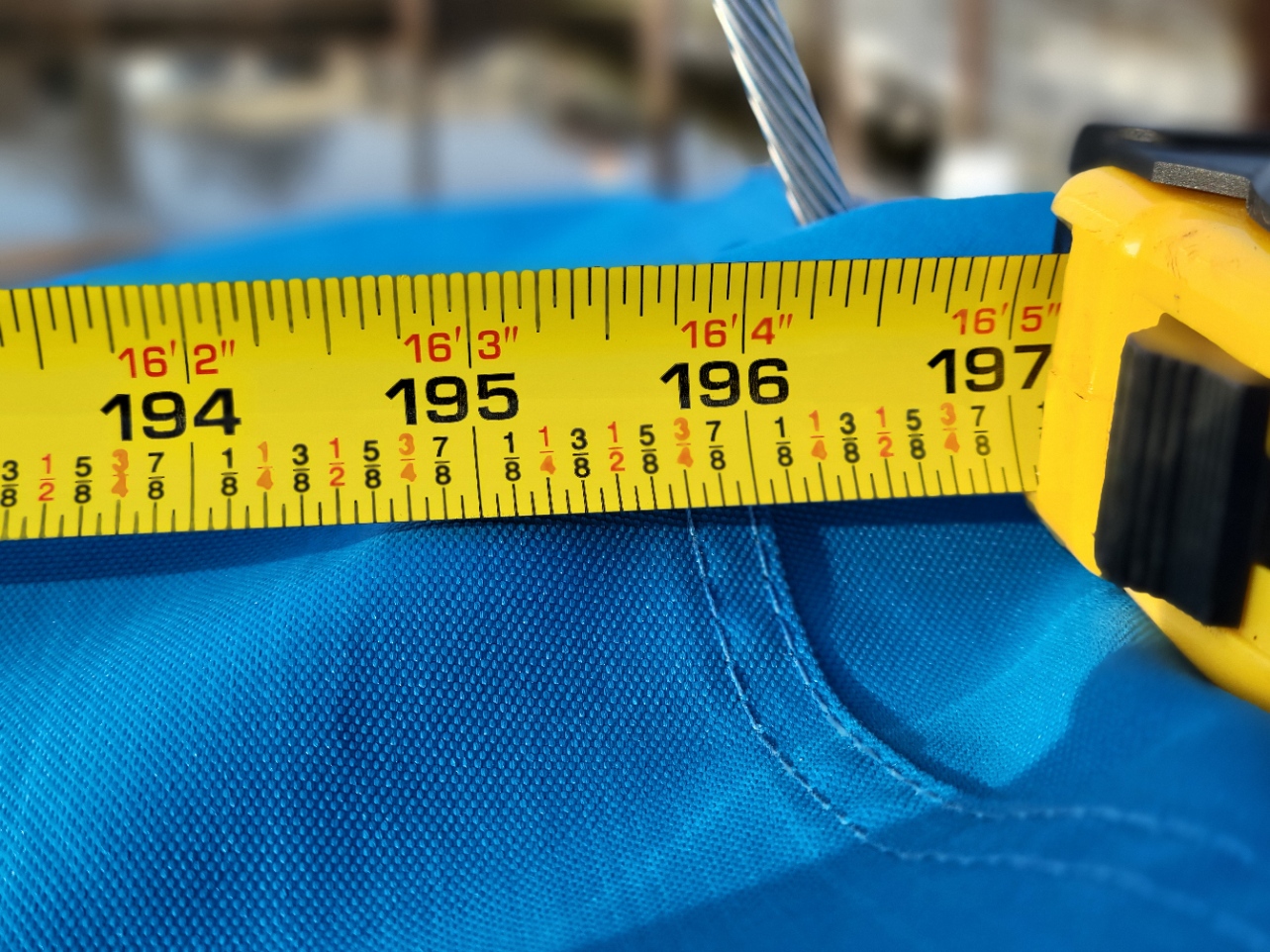 Backstay from face of mast 16’4-1/2”Luff Slides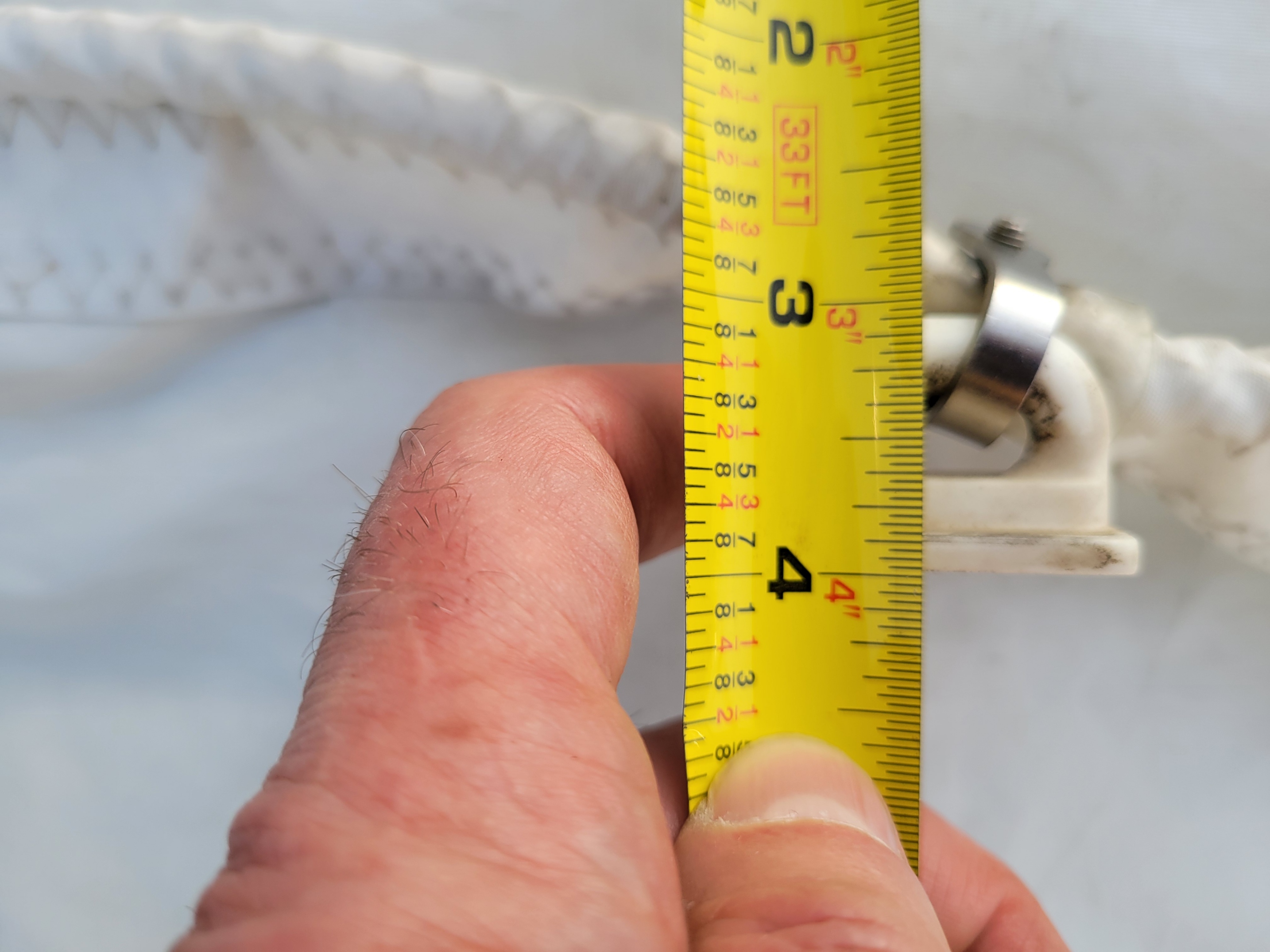 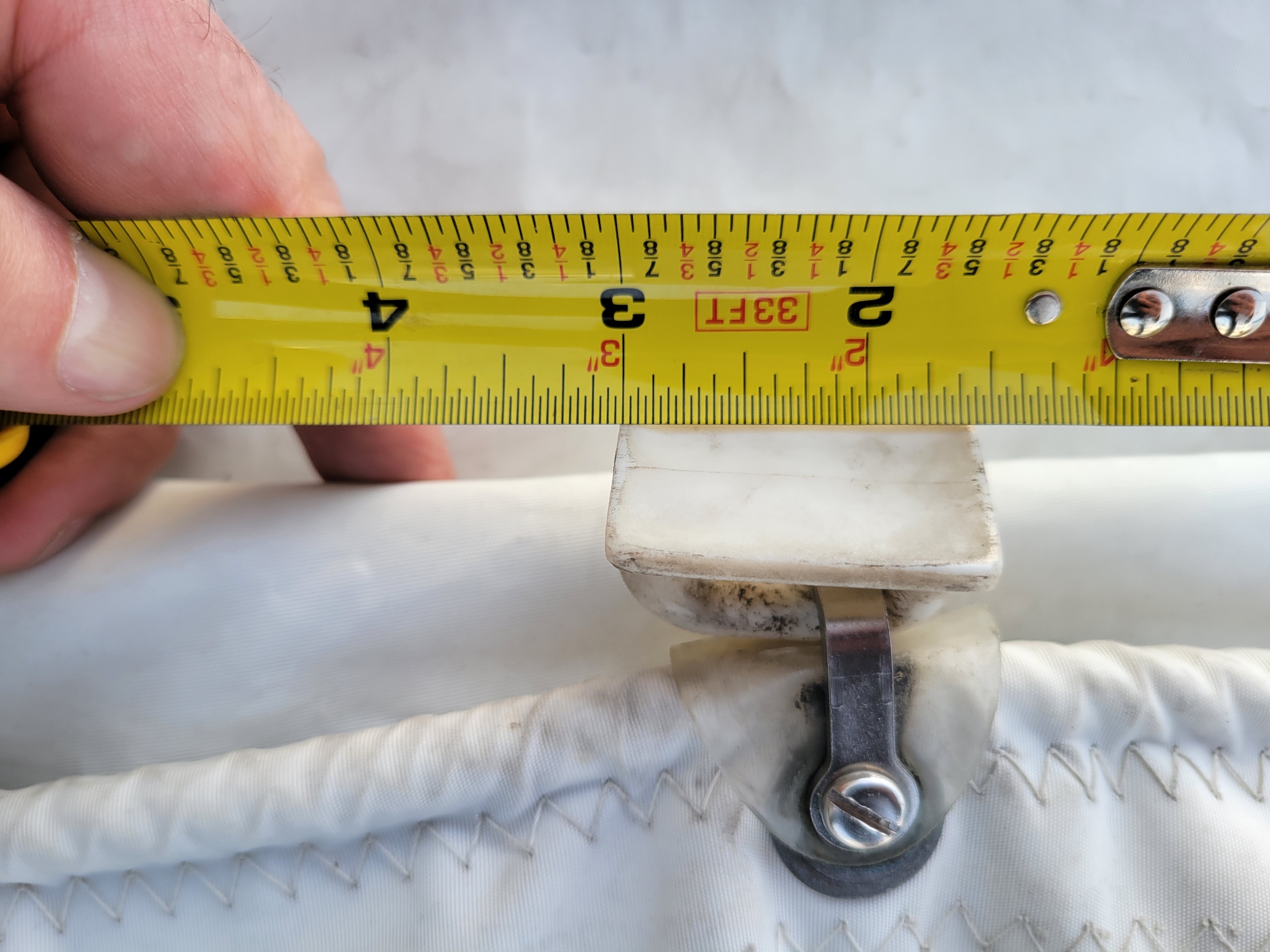 1”Height                                                                     1-7/16” length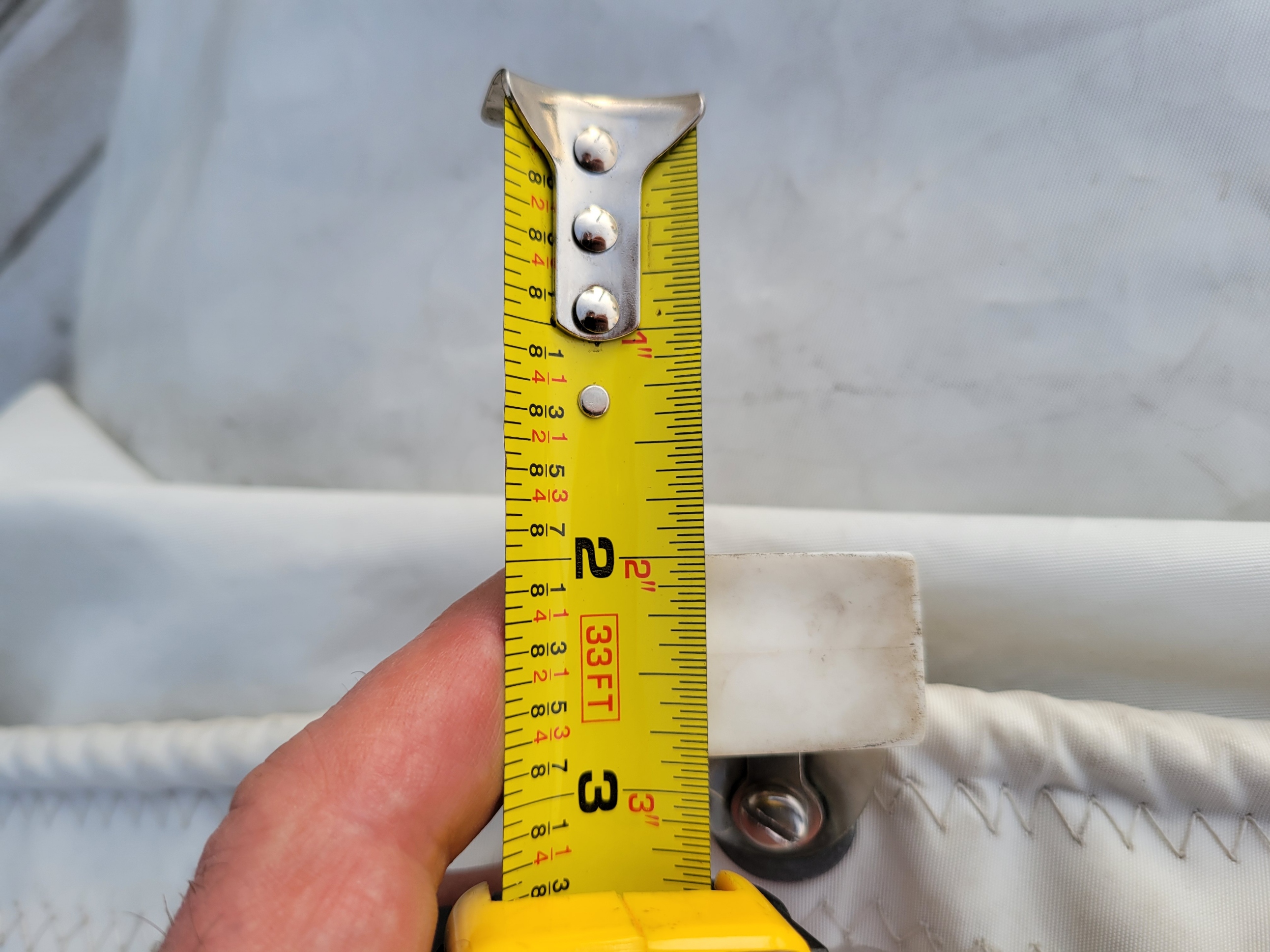 “7/8” width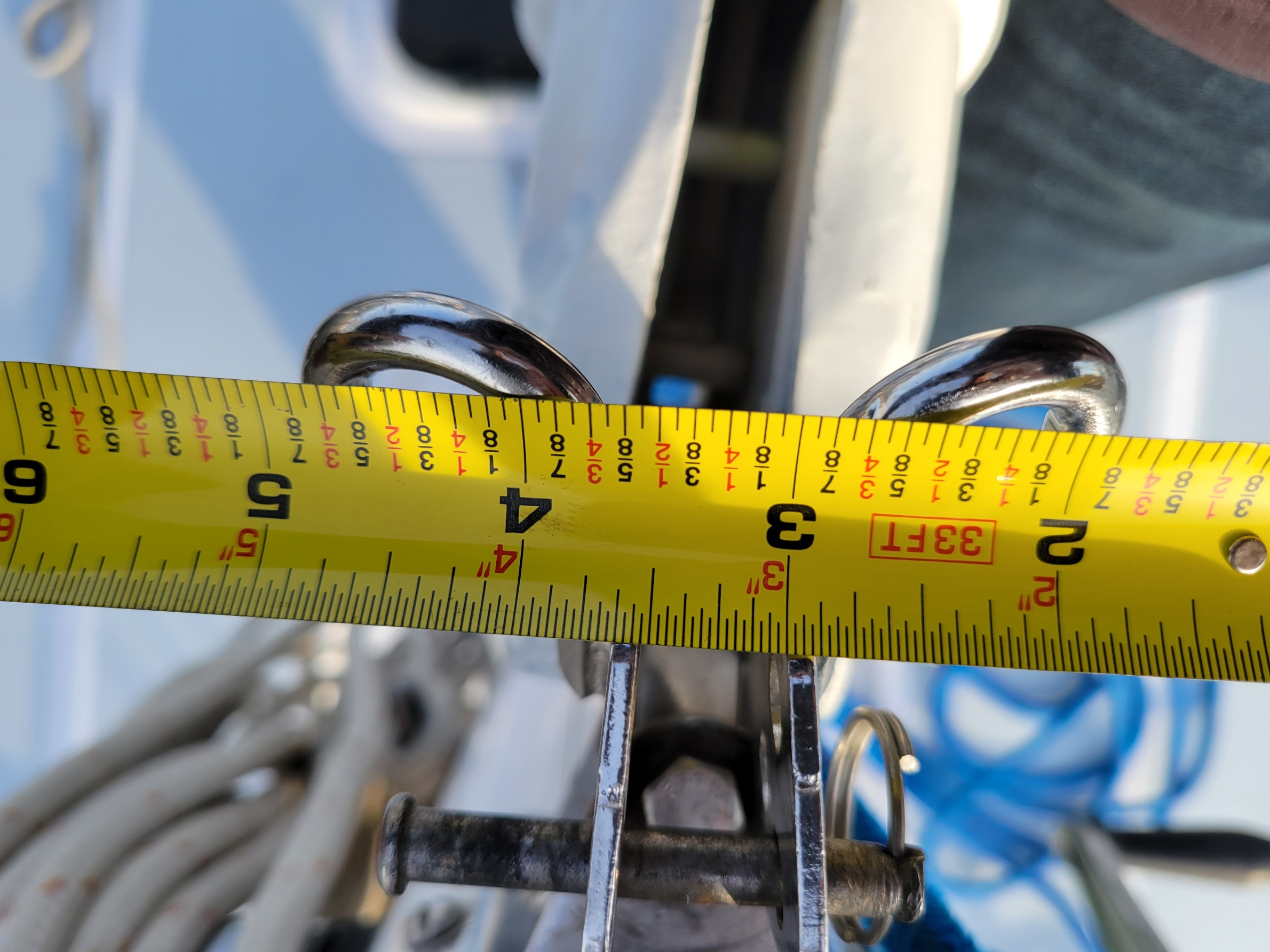 		Tack jaw ½” widthMast showing backstay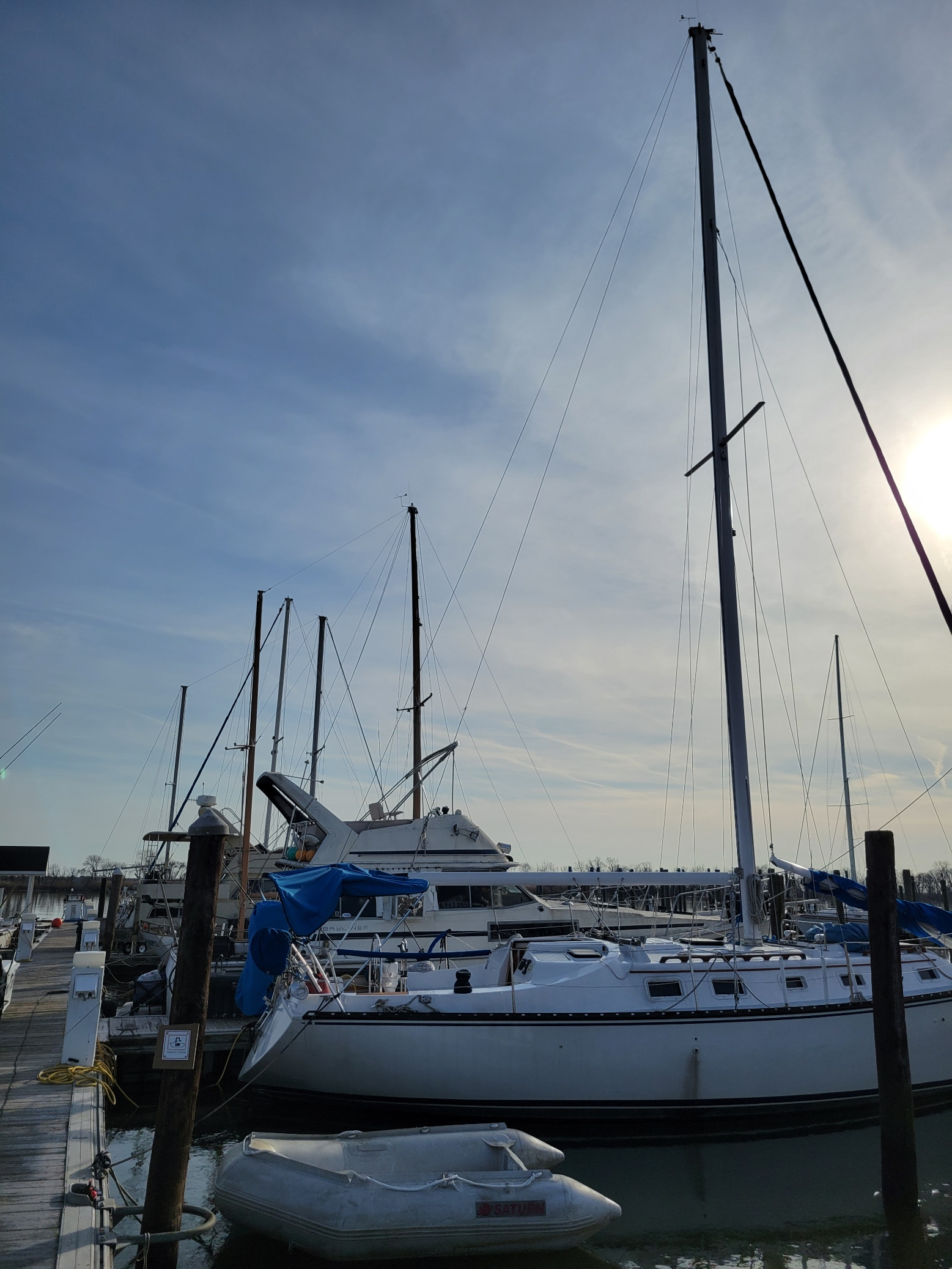 Mast top showing Back stay, topping lift and top sheive of main halyard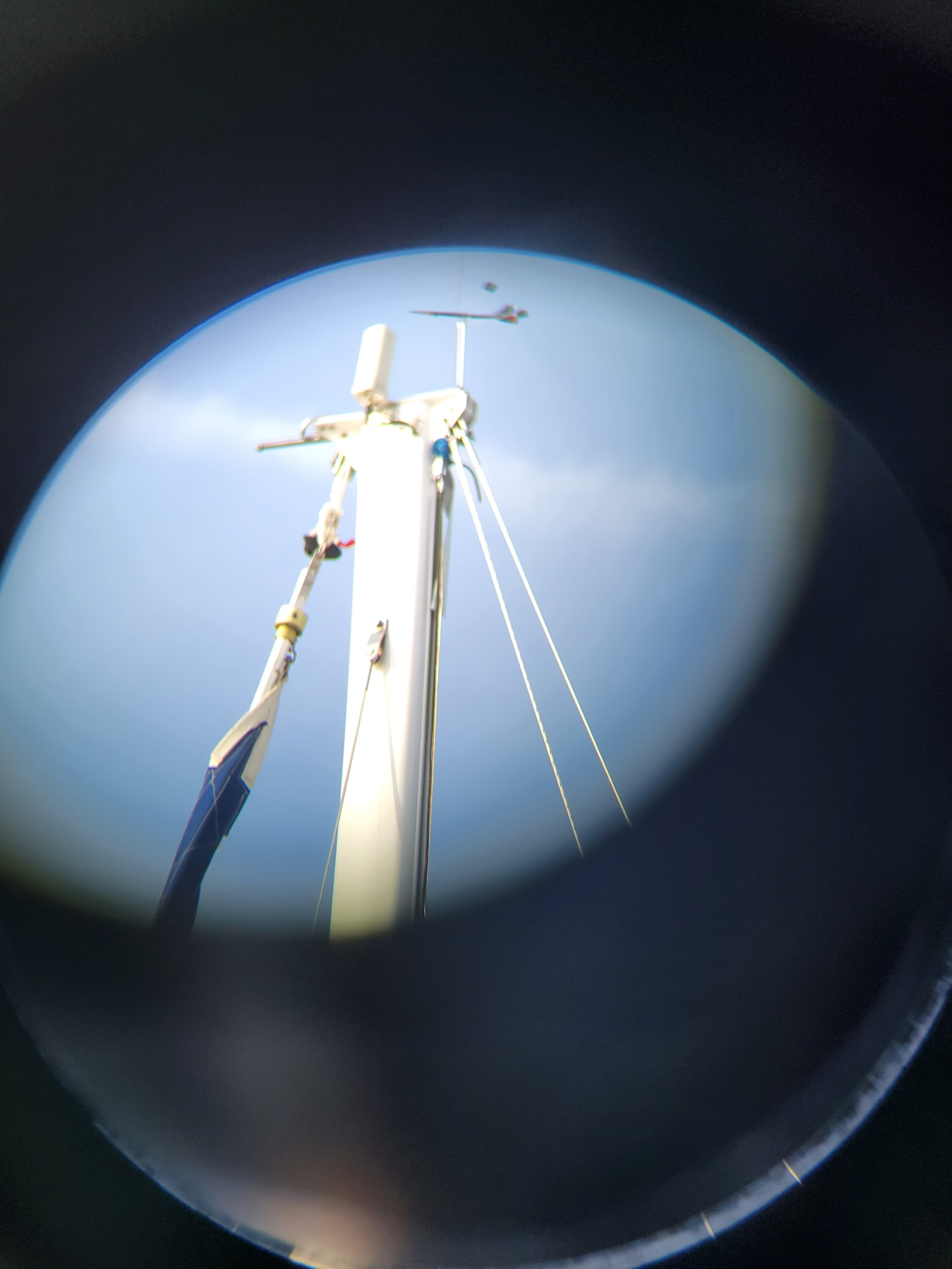 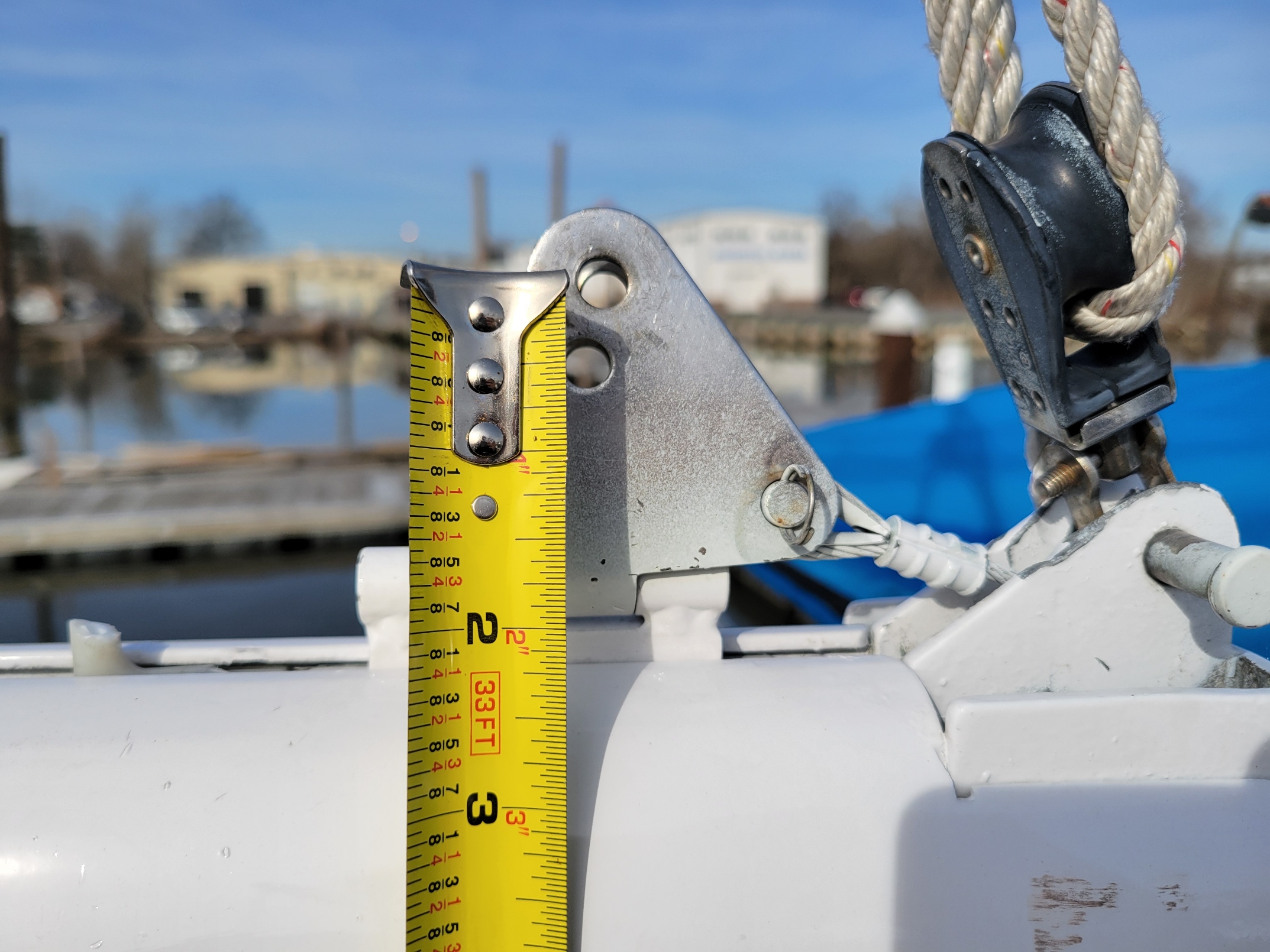 Clew height above boom of 2-1/4 or 1-3/4 depending on pin used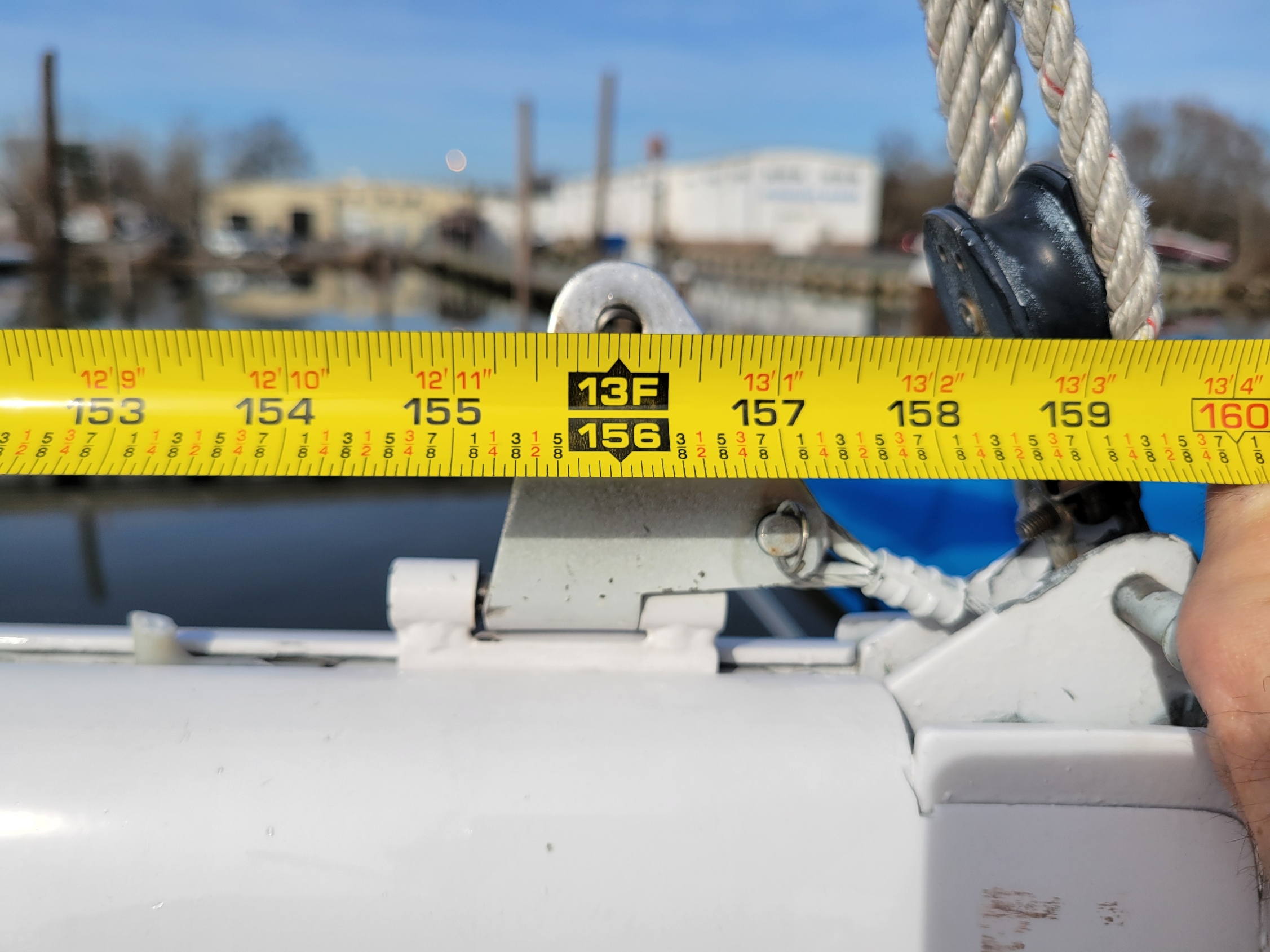 Face of mast to clew and boom car 13’-0”Tack pin height above boom 2-1/4”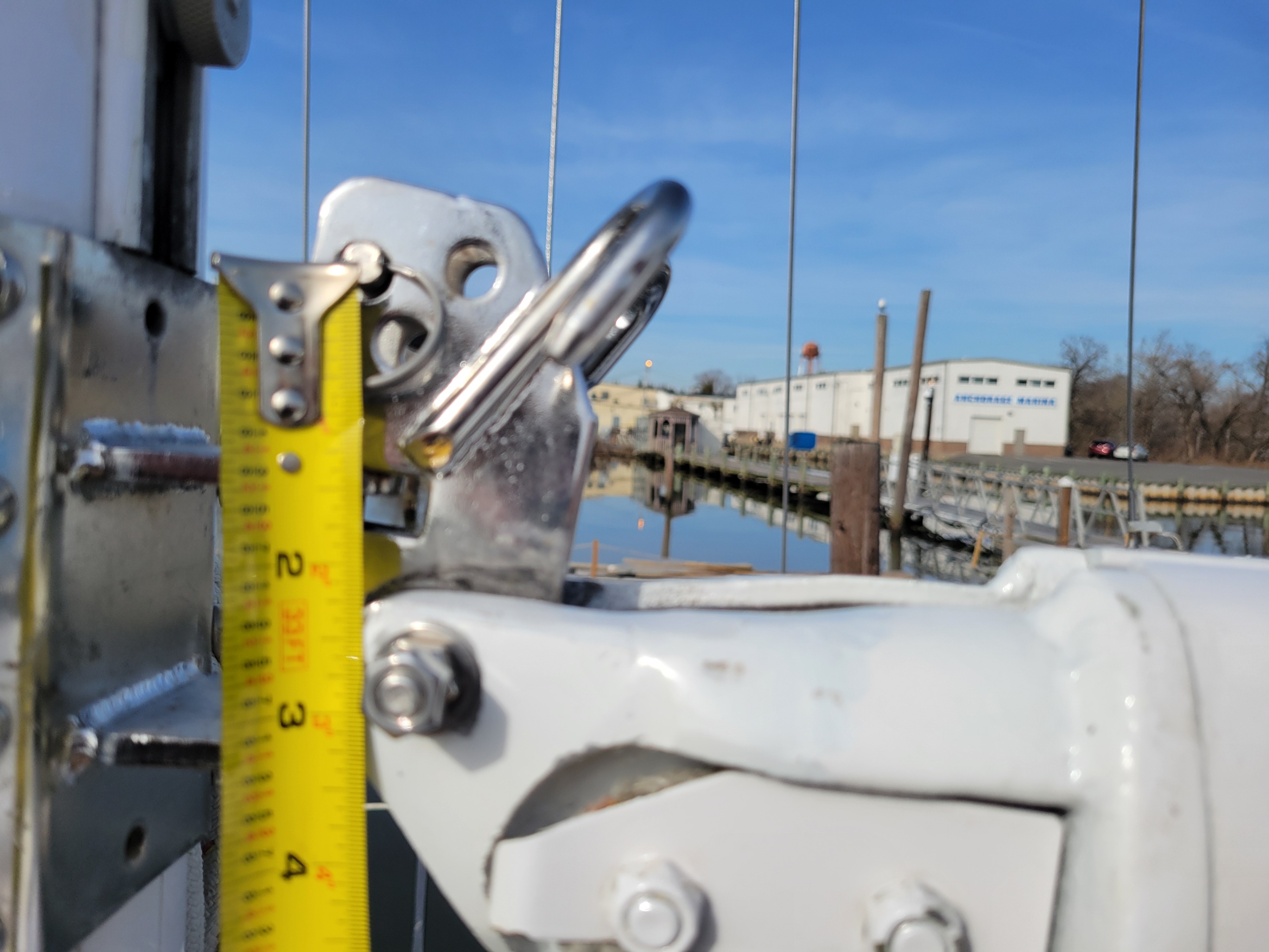 Tack pin from face of mast 1-3/4”.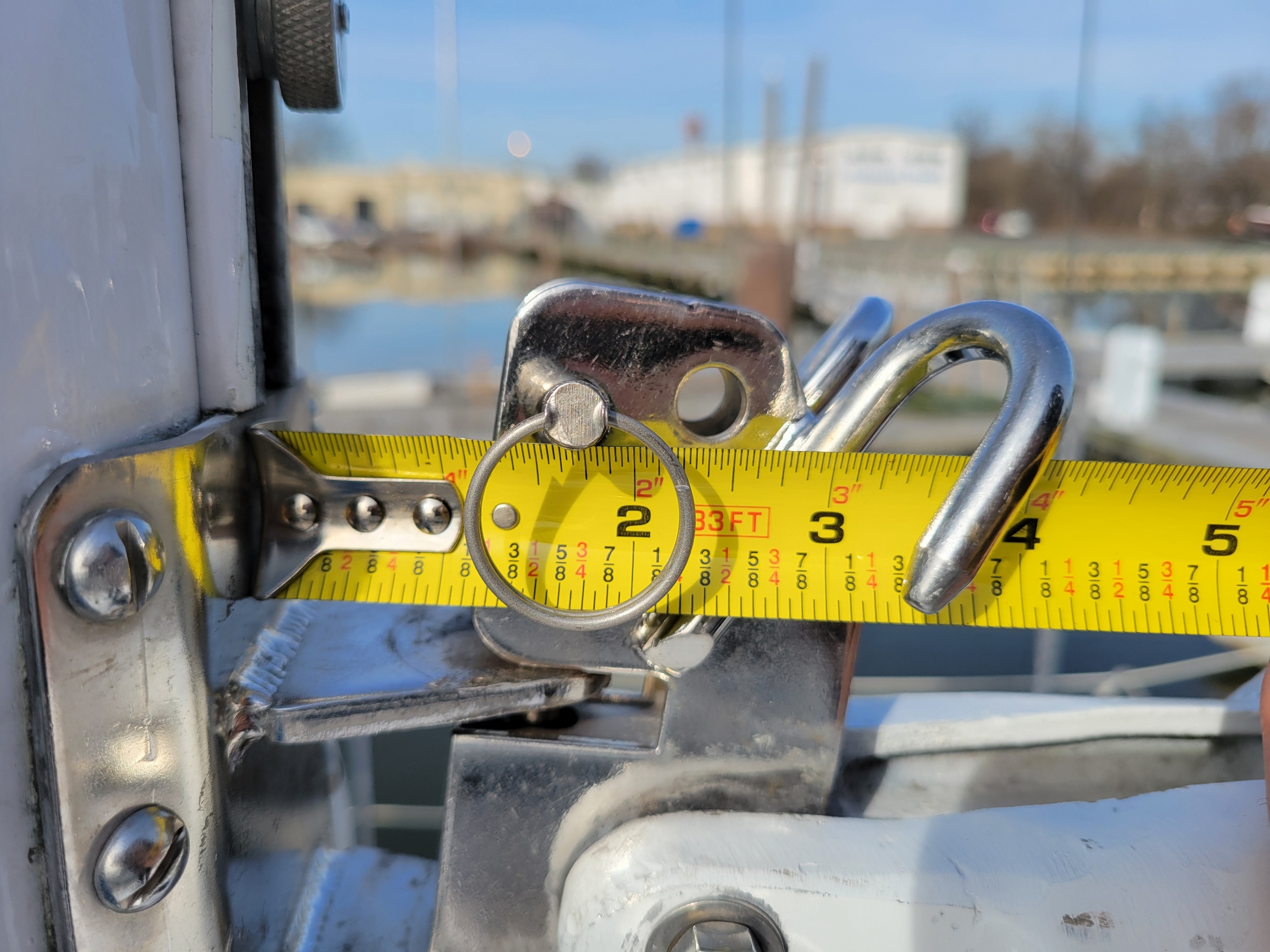 Reefing hook 3-1/2” from face of mastLuff Sheive from Tack Pin 40’9” – Note boat specs say luff is 39’6” ??  Measurement was done 3 times.  Back stay appears aft of face of mast so head plate would not hit the back stay while tacking. - Mainsail - Hunter 378000235 MichaelM0Sail LayoutNot Yet PostedM1Tack Cut Back (Aft face of Mast to center of tack Pin - A)1.625inHELP M2Tack Cut Up (Top of Boom to Center of tack Pin - B)2.25inHELP M3Clew Cut Up (Top of Boom to Center of Tack Pin - X)Loose Footed2.25inHELP M4Clew type (slug, outhaul car or ring with strap)Outhaul CarHELP M5Sunbrella clew cover for Furling MainsnaHELP M6Other OffsetsHELP M7HeadboardYesHELP M8Leech LineyesM9Foot LineNoM10Tack Ring TypePress RingHELP M11Tack angle88.5HELP M12Jack LineNoHELP M13Mast Bend (Luff Round)StdHELP M14Fractional Rig (Yes, No)NoHELP M15Mast - Keel or Deck Stepped?Keel steppedM16Number of Reefs2  ReefsHELP M17Intermediate Reefing Diamond Eyes (Yes or No)YesHELP M18Foot Reefing Grommets (next to boom)N/AHELP M19Reefing Ring TypeGrommet Through sailHELP M20Luff Length (Max Hoist - P)40.50ft Max

(40.095ft Net Finished size day of Delivery)HELP M21Foot Length (Max Foot - E)13.00ft Max

(12.87 feet Net Finished size day of Delivery) HELP M22 Leech Length (straight line head to clew)SailmakerHELP M23Bimini to Clear (yes or no)HELPM24Foot RoundSailmakerM25Aspect RatioSailmakerHELPM26Vessel Backstay Measurement16’3-1/2”HELP M27Luff Slides (Part Number)7/8 width, 1” height,1-1/2” lengthA009HELP M28Foot Slides (Part Number)Loose FootedHELP M29Roach TypeCruiseHELP M30Roach Factor1.09HELP M31MGMSailmakerHELP M32MGUSailmakerHELP M33Batten Type (Partial or Full)2 Full 
2 PartialHELP M34Include BattensYESM35Install Nylon Batten HoldersYES

W303HELP M36Intermediate SlidersYES

2HELP M37Cloth Weight8.45oz Challenge Newport All PurposeM38Cut TypeCrossM39Sail AreaSailmakerM40CunninghamNoHELP M41TelltailsYesHELP M42Triple StitchYesM43Sail Logo and Color(red, blue or black)NoHELP M44Sail Logo ArtworkN/AM45Sail Numbers and ColorNoHELP M46Draft Stripe and Color(red, blue or black)Yes (Blue)HELP M47Overhead Leech LineNoM48Specialty SailNoHELPM49Boom CoverNoHELPM50Lazy BagNoHELP